 CURSO 2023/2024NORMAS GENERALESCOMIENZO DEL CURSO.LOS DERECHOS DE MATRÍCULA TENDRÁN VALIDEZ DURANTE TODO EL AÑO (SEPTIEMBRE-23 / AGOSTO-24).PLAZO Y RESERVA DE MATRÍCULAEL PLAZO DE RESERVA SE ABRIRÁ EL 19 DE MARZO HASTA COMPLETAR LAS PLAZAS DISPONIBLES EN EL CENTRO. GRUPO 0-1 AÑOSAL REALIZAR LA RESERVA SE ABONARÁ LA CUOTA CORRESPONDIENTE A LA MATRÍCULA.LA MATRÍCULA SE REALIZARÁ POR CURSO COMPLETO (DE SEPTIEMBRE A JUNIO AMBOS INCLUIDOS).QUEDANDO OBLIGADOS AL ABONO DE TODAS LAS MENSUALIDADES, EN CASO CONTRARIO, SE PERDERÁN LOS DERECHOS DE MATRÍCULA.GRUPOS 1-2 AÑOS / 2-3 AÑOS. SE EFECTUARÁ CONFORME LO INDICADO POR LA DIRECCIÓN GENERAL DE PLANIFICACIÓN, ORDENACIÓN Y EQUIDAD EDUCATIVA, MEDIANTE RESOLUCIÓN DE 7 DE FEBRERO DE 2023. (BOCYL 10/02/2023).EL HORARIO DE INFORMACIÓN SERÁ MEDIANTE CITA PREVIA.CENTRO INFANTIL LA CASA DE CAMPOC/ RIO GANGES - URB. ANANTAPUR - 37185 VILLAMAYOR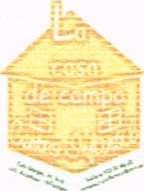 Teléfono 923 289642 lacasadecampovillamayor@gmail.com1DOCUMENTACIONTodos los alumnos deben presentar:Ficha del alumno cumplimentada incluyendo los números de DNI de ambos padres.Última hoja de este folleto, debidamente cumplimentada con los datos del niño y de los padres o tutores y firmada.Copia de la cartilla de vacunación.  Informe pediátrico del niño.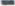 Cinco fotografías tamaño carnéCENTRO INFANTIL LA CASA DE CAMPOC/ RIO GANGES - URB. ANANTAPUR - 37185 VILLAMAYORTeléfono 923 289642 lacasadecampovillamayor@gmail.com                                     			2HORARIO ESCOLARABIERTO DE LUNES A VIERNES DURANTE TODO EL AÑO.APERTURA…….  07:00 H			         CIERRE…………. 17:30 HFLEXIBILIDAD DE HORARIOMañanas de	09:00 a 13.00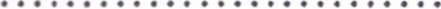  09:00 a 14:30Todo el horario de		07:00 a 17:30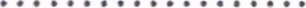 	Es muy importante respetar los horarios elegidos para el buen funcionamiento del Centro. En caso contrario se abonará el plus correspondiente a los servicios utilizados.CENTRO INFANTIL LA CASA DE CAMPOC/ RIO GANGES - URB. ANANTAPUR - 37185 VILLAMAYORTeléfono 923 289642lacasadecampovillamayor@gmail.com						3EL CENTRO CERRARÁ LOS SIGUIENTES DÍAS:FESTIVOS DE ACUERDO CON EL CALENDARIO LABORAL.FIESTAS PATRONALES DE SALAMANCA (8 de septiembre y 12 de junio) ASÍ MISMO, PERMANECERÁ CERRADO LAS TARDES DESDE LAS 16:30	MANTENIENDO EL SERVICIO DE COMEDOR, DE LOS SIGUIENTES DÍAS:FIESTAS LOCALES DE VILLAMAYOR (febrero y mayo)LUNES DE AGUAS.	EL CENTRO CERRARÁ A LAS 16:30 HORAS:PERIÓDOS DE VACACIONES ESCOLARES (Navidad, Semana Santa, Carnaval……)LOS MESES DE VERANO EL CENTRO PERMANECERÁ ABIERTO CON EL SIGUIENTE HORARIO:JULIO Y AGOSTO……………07:00 H a 16:30 H.  CENTRO INFANTIL LA CASA DE CAMPOC/ RIO GANGES - URB. ANANTAPUR - 37185 VILLAMAYORTeléfono 923 289642 lacasadecampovillamayor@gmail.com			4OTROS SERVICIOS		NUESTRO CENTRO CUENTA CON LOS SIGUENTES SERVICIOS COMPLEMENTARIOS:INICIACIÓN AL INGLÉS: Para los niños de 1 a 3 años.SERVICIO POR HORAS:Niños de 0 a 3 años.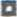 Niños escolarizados, estancia por las tardes y periodos vacacionales.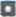 RECOGIDA DE LOS NIÑOS EN EL COLEGIO PARA ASISTIR AL COMERDOR EN EL CENTRO.RECOGIDA Y ENTREGA DE LOS NIÑOS EN EL COLEGIO EN PERIODO DE ADAPTACIÓN.CAMPAMENTO DE VERANO Y DÍAS SIN COLE.FIESTAS DE CUMPLEAÑOS.ORGANIZACIÓN DE TALLERES.CENTRO INFANTIL LA CASA DE CAMPO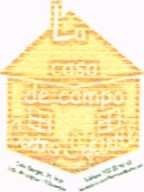 C/ RIO GANGES - URB. ANANTAPUR - 37185 VILLAMAYORTeléfono 923 289642 lacasadecampovillamayor@gmail.com5COMEDOR	Podrá ser utilizado por días individuales o meses completos. Se realizará en el siguiente horario, dependiendo de la edad:Desayuno	07:00 a 09:00 H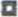 Comida	12:30 a 13.00 H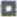 Merienda	16:45 H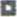 TODOS LOS NIÑOS/AS QUE SE ENCUENTREN EN EL CENTRO EN ESTE HORARIO, TENDRÁN QUE ULITIZAR DICHOS SERVICIOS.LOS NIÑOS/AS DEL GRUPO DE LOS BEBÉS QUE NO UTILICEN EL COMEDOR DEBERÁN RECOGERSE ANTES DE LAS 13:00 HORAS.PARA TODOS LOS GRUPOS, LOS NIÑOS/AS QUE NO SE QUEDEN A MERENDAR DEBERÁN RECOGERSE ANTES DE LAS 16:45.LOS NIÑOS QUE UTILICEN EL COMEDOR TIENEN DOS POSIBILIDADES: 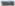  Con siesta (de 13:30 a 15:30) se recogerán de 15:45 a 16.45, los niños que estén en el Centro fuera de los horarios establecidos tendrán que abonar la tarifa correspondiente.  Sin siesta se recogerán de 13:45 a 14:30.A PARTIR DE LAS 16:45 COMIENZA EL HORARIO DE MERIENDAS.CENTRO INFANTIL LA CASA DE CAMPOC/ RIO GANGES - URB. ANANTAPUR - 37185 VILLAMAYORTeléfono 923 289642 lacasadecampovillamayor@gmail.com6RECOMENDACIONES:NO SE ADMITIRÁN ALIMENTOS QUE NO HAYAN SIDO PREPARADOS EN EL CENTRO, A EXCEPCIÓN DE LECHES MATERNIZADAS, DE CONTINUACIÓN Y DIETAS ESPECIALES.SE RUEGA A LOS PADRES NO HACER LLAMADAS TELEFÓNICAS DE 14:00 A 15:30 PARA NO MOLESTAR DURANTE LA SIESTA.RECOGIDA DE LOS NIÑOS:NO PODRÁ REALIZARSE POR PERSÓNAS EXTRAÑAS, EN CASO CONTRARIO DEBERÁ SER NOTIFICADO PREVIAMENTE Y PRESENTAR EL CARNÉ DEL CENTRO.NO PODRÁN SER RECOGIDOS POR MENORES DE EDAD.LOS PRIMEROS DÍAS DE CURSO TODAS LAS PERSONAS DEBERÁN PRESENTAR EL CARNÉ DEL CENTRO. LOS NIÑOS SE RECOGERÁN A LA PUERTA DE SU AULA, LA EDUCADORA SE LO ENTREGARÁ A LA PERSONA AUTORIZADA.TODAS LAS PRENDAS DEBERÁN SER MARCADAS EN EL NOMBRE DEL NIÑO/A (GORROS, BUFANDAS…) LOS ABRIGOS VENDRÁN PROVISTOS DE CINTA PARA COLGAR EN LAS PERCHAS.SE RUEGA NO TRAER JUGUETES, GOLOSINAS NI OBJETOS PEQUEÑOS (MONEDAS, MEDALLAS, PULSERAS, PINZAS DEL PELO, ETC.)LA NO ASISTENCIA DE LOS NIÑOS DEBERÁ SER COMUNICADA.NO	SE	ADMINISTRARÁN	MEDICAMENTOS,	SALVO	CASOS EXCEPCIONALES, CON UNA AUTORIZACIÓN FIRMADA.CENTRO INFANTIL LA CASA DE CAMPOC/ RIO GANGES - URB. ANANTAPUR - 37185 VILLAMAYORTeléfono 923 289642 lacasadecampovillamayor@gmail.com				7MATERIAL OBLIGATORIO:PAÑALES Y DEMÁS ÚTILES DE ASEO (TOALLITAS, PAÑUELOS DE PAPEL, POMADAS, SUERO FISIOLÓGICO ...ETC.) QUE DEBERÁN SER APORTADOS POR LOS PADRES, DEBIENDO ESTAR MARCADOS CON EL NOMBRE DEL NIÑO.LOS NIÑOS QUE UTILICEN EL SERVICIO DE COMEDOR DEBERÁN IR PROVISTOS DE BABY MARCADO CON EL NOMBRE DEL NIÑO.  TODOS LOS NIÑOS DEBERÁN TENER EN EL CENTRO UNA ROPA DE CAMBIO DEBIDAMENTE MARCADA CON SU NOMBRE.CENTRO INFANTIL LA CASA DE CAMPO C/ RIO GANGES, 26 BAJO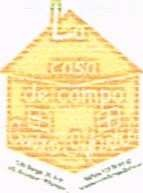 URB. ANANTAPUR - 37185 VILLAMAYORTeléfono 923 28964 lacasadecampovillamayor@gmail.com						8HONORARIOS INSCRIPCIÓN………………………….70€	   (Se abonará obligatoriamente hasta mayo) MATERIAL ESCOLAR……………….120€   (Se abonará en dos plazos, en los dos primeros meses de inicio. A partir de marzo un solo plazo).ESTANCIA MENSUAL:-	MAÑANAS DE 09:00 A 13.00 H ………………...160€-	TODO EL HORARIO (07:00 A 17:30) …...…….180€SERVICIO DE COMEDOR:-	COMIDA………………………………………….100€                                                          -     MERIENDA/DESAYUNO………………………...45€                                                       -     COMIDA CON DESAYUNO O MERIENDA…140€-	 BIBERONES…………………………………….…70€                                                       -     COMIDAS INDIVIDUALES………………….….7€                                                       -     DESAYUNO/MERIENDAS INDIVIDUALES….4€SERVICIO POR HORAS INDIVIDUALESEste servicio podrá ser utilizado tanto por niños matriculados como por los no matriculados en el Centro, también para niños escolarizados, en vacaciones escolares o por las tardes con los que se realizarán actividades y talleres específicos.PRECIO:PRECIOS ESPECIALES:- 1a Hora…………………......4€               - 2a Hora y sucesivas	3€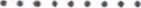 El 20 hermano no abonará la matrícula y tendrá un descuento del 30% del total de su                mensualidad. (Hermanos en edad de 0 – 1 años).CENTRO INFANTIL LA CASA DE CAMPO C/ RIO GANGES, 26 BAJO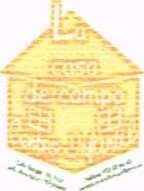 URB. ANANTAPUR - 37185 VILLAMAYORTeléfono 923 289642 lacasadecampovillamayor@gmail.com                                                                                                                        9PLAZAS GRATUITAS EN EL SEGUNDO Y TERCER CURSO DEL PRIMER CICLO DE EDUCACIÓN INFANTIL 1-2 AÑOS / 2-3 AÑOS.		• INSCRIPCIÓN…………………………… GRATUITA		• MATERIAL ESCOLAR……………….. 120 EUROS POR CURSO		  (SE ABONARÁN EN LOS DOS PRIMEROS MESES DEL CURSO).	ESTANCIA MENSUAL:		 MAÑANAS DE 8:30 A 13:30………………GRATUITA		 MADRUGADORES: DE  07:00 A  08:30……………….40 EUROSDE  08:00 A  08:30……………….20 EUROS TARDES:DE 14:30 A 16:30………………...50 EUROSDE 14:30 A 17:30………………...70 EUROS COMEDOR:HASTA 14:30…………………...100 EUROS/MESINDIVIDUAL……………………...7 EUROSPERIODOS VACACIONALES:	  JULIO Y AGOSTO………………….SEGÚN FOLLETO	  DIAS INDIVIDUALES:  		-DE 08:30 A 13:30……………...15 EUROS/DIA		-DE 07:00 A 08:30……………….3 EUROS/DIA		** LA GRATUIDAD SE REGIRÁ SEGÚN CALENDARIO ESCOLARCENTRO INFANTIL LA CASA DE CAMPO C/ RIO GANGES, 26 BAJOURB. ANANTAPUR - 37185 VILLAMAYORTeléfono 923 289642 lacasadecampovillamayor@gmail.com10	FORMA DE PAGOTODOS LOS SERVICIOS DEBERÁN ABONARSE POR MESES COMPLETOS, AUNQUE LOS NIÑOS NO ASISTAN AL CENTRO.SE REALIZARÁN MEDIANTE DOMICILIACIÓN BANCARIA O AL CONTADO.LOS RECIBOS CORRESPONDIENTES A CADA MENSUALIDAD SE CURSARÁN DENTRO DE LOS CINCO PRIMEROS DÍAS DEL MES.TODOS LOS GASTOS OCASIONADOS POR DEVOLUCIONES DE RECIBOS SE CARGARÁN EN EL RECIBO DEL MES SIGUIENTE.UNA VEZ CURSADO EL RECIBO NO SE REEMBOLSARÁ NINGUNA MENSUALIDAD.LAS COMISIONES GENERADAS MEDIANTE EL PAGO CON CHEQUES SE CARGARÁN EN EL RECIBO DE CADA MENSUALIDAD.LA BAJA DEL NIÑO EN EL CENTRO DEBERÁ NOTIFICARSE CON 15 DÍAS DE ANTELACIÓN.       DATOS DEL CENTRO:           RAZÓN SOCIAL: CENTRO INFANTIL “LA CASA DE CAMPO S.A. L.”           NIF: A37388485           CÓDIGO DE CENTRO: 37013353           NÚMERO DE AUTORIZACIÓN JUNTA DE CASTILLA Y LEÓN:  CI/63MUCHAS GRACIAS POR VUESTRA CONFIANZACENTRO INFANTIL LA CASA DE CAMPO C/ RIO GANGES, 26 BAJOURB. ANANTAPUR - 37185 VILLAMAYORTeléfono 923 289642 lacasadecampovillamayor@gmail.com11FORMA DE PAGOTODOS LOS SERVICIOS DEBERÁN ABONARSE POR MESES COMPLETOS, AUNQUE LOS NIÑOS NO ASISTAN AL CENTRO.SE REALIZARÁN MEDIANTE DOMICILIACIÓN BANCARIA O AL CONTADO.LOS RECIBOS CORRESPONDIENTES A CADA MENSUALIDAD SE CURSARÁN DENTRO DE LOS CINCO PRIMEROS DÍAS DEL MES.TODOS LOS GASTOS OCASIONADOS POR DEVOLUCIONES DE RECIBOS SE CARGARÁN EN EL RECIBO DEL MES SIGUIENTE.UNA VEZ CURSADO EL RECIBO NO SE REEMBOLSARÁ NINGUNA MENSUALIDAD.LAS COMISIONES GENERADAS MEDIANTE EL PAGO CON CHEQUES SE CARGARÁN EN EL RECIBO DE CADA MENSUALIDAD.LA BAJA DEL NIÑO EN EL CENTRO DEBERÁ NOTIFICARSE CON 15 DÍAS DE ANTELACIÓN.       DATOS DEL CENTRO:           RAZÓN SOCIAL: CENTRO INFANTIL “LA CASA DE CAMPO S.A. L.”           NIF: A37388485           CÓDIGO DE CENTRO: 37013353           NÚMERO DE AUTORIZACIÓN JUNTA DE CASTILLA Y LEÓN:  CI/63MUCHAS GRACIAS POR VUESTRA CONFIANZACENTRO INFANTIL LA CASA DE CAMPO C/ RIO GANGES, 26 BAJOURB. ANANTAPUR - 37185 VILLAMAYORTeléfono 923 289642 lacasadecampovillamayor@gmail.com12 	 DATOS BANCARIOS		NÚMERO DE CUENTA                        TITULAR DE LA CUENTA                         DNI                         FIRMA	 CENTRO INFANTIL LA CASA DE CAMPO C/ RIO GANGES, 26 BAJOURB. ANANTAPUR - 37185 VILLAMAYORTeléfono 923 289642 lacasadecampovillamayor@gmail.com                                                                                                                       13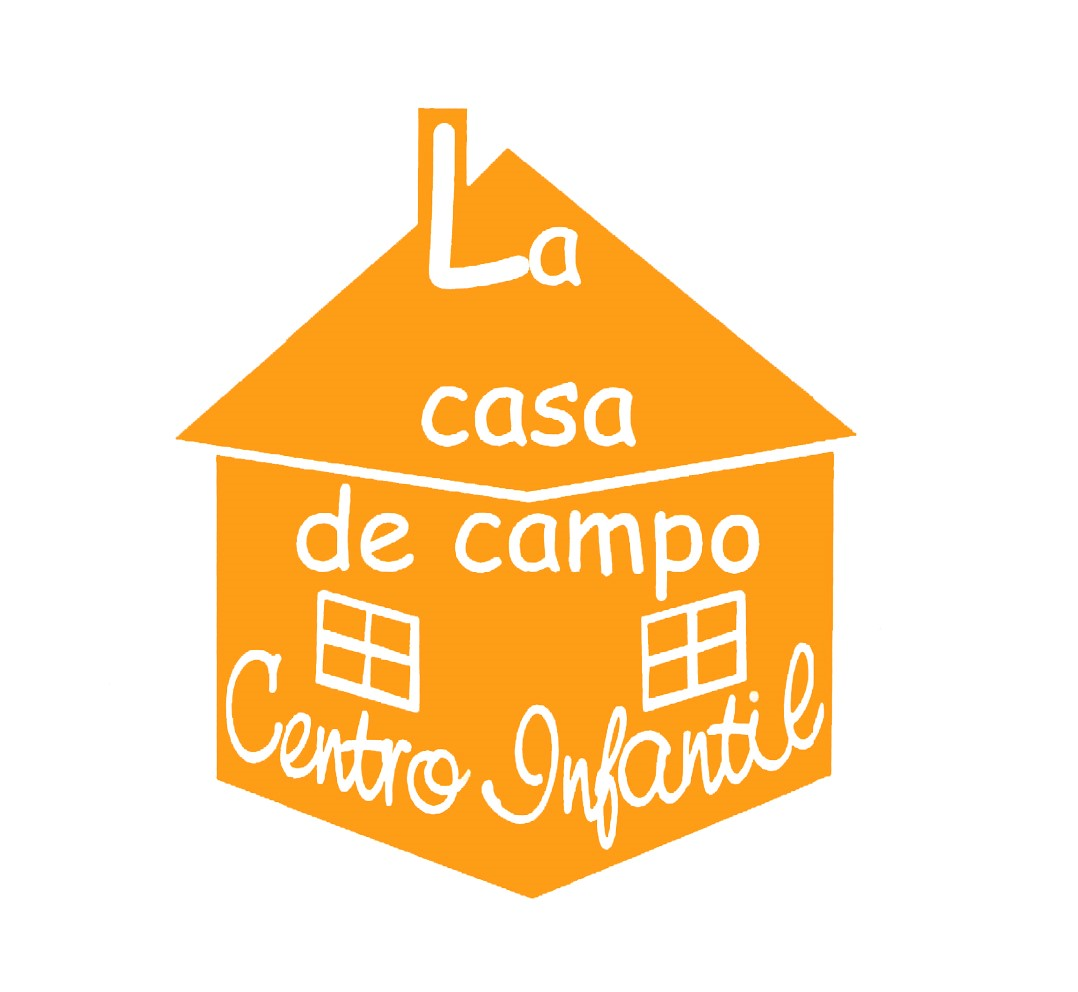 CENTRO ADHERIDO A LA OFERTA DE PLAZAS GRATUITAS EN EL SEGUNDO Y TERCER CURSO DEL PRIMER CICLO DE EDUCACIÓN INFANTIL1 – 2 AÑOS / 2 – 3 AÑOS.CENTRO INFANTIL LA CASA DE CAMPOC/ RIO GANGES, 26 BAJOURB. ANANTAPUR - 37185 VILLAMAYORTeléfono 923 289642 lacasadecampovillamayor@gmail.com